แนวทางการจัดทำบทคัดย่อและบทความวิจัยฉบับเต็ม1.	บทคัดย่อ รวมทั้งหมดทุกส่วน ต้องมีความยาวไม่เกิน 1 หน้ากระดาษขนาดมาตรฐาน A4  ไม่เกิน 300 WORDS 2.	ใช้ Microsoft Word เท่านั้น ในการจัดทำ3.   การตั้งค่าหน้ากระดาษพิมพ์ด้วยกระดาษ A4 ระยะบรรทัด 1 เท่า (Single space) พร้อมระบุเลขหน้า ตั้งระยะขอบกระดาษบนและล่าง ซ้ายและขวา 2.5 ซม. (1 นิ้ว)4.  รูปแบบของหัวกระดาษ ให้ใช้ตามแบบแม่พิมพ์บทความวิจัยในหน้าถัดไปเท่านั้น ห้ามดัดแปลงหรือแก้ไข 	5.	ตรวจสอบความถูกต้องก่อนส่งบทความวิจัย คณะกรรมการฯจะไม่มีการแก้ไขคำผิดให้ ยกเว้นว่าจะส่งมาใหม่ ในกรณีที่ยังไม่พ้นกำหนดปิดรับบทความ6.	ข้อมูลและข้อความใน การนำเสนอโดยวาจา แผ่นภาพ และบทความวิจัย ถือเป็นเอกสิทธิ์และความรับผิดชอบของกลุ่มนักวิจัยผู้นำเสนอเท่านั้น คณะกรรมการ ฯ จะไม่แก้ไข และจะไม่รับผิดชอบหากเกิดกรณีพิพาท ทั้งทางวิชาการและทางกฎหมาย ที่อาจเกิดขึ้นได้ภายหลัง7.	การส่ง แบบนำส่งบทความวิจัย ที่กรอกข้อมูลนักวิจัยผู้นำเสนอ แจ้งรูปแบบการนำเสนอที่ต้องการ และ บทความวิจัยฉบับเต็ม ที่จัดทำเรียบร้อยแล้วตามแบบที่กำหนด ให้ส่งมาที่เว็บไซด์เท่านั้น8.	กำหนดวันปิดรับ แบบนำส่งบทความวิจัย และ บทความวิจัยฉบับเต็ม คือ 31 กรกฎาคม 25619.	เมื่อคณะกรรมการฯได้รับ แบบนำส่งบทความวิจัย และ บทความวิจัยฉบับเต็ม จะมีการตอบรับทาง e-mail 10.	ท่านที่ไม่ได้ลงทะเบียนเข้าร่วมในการประชุมวิชาการฯจะไม่สามารถนำเสนอผลงานได้ชื่อเรื่อง (ตัวอักษร Cordia New ขนาด 16 ตัวหนา จัดกึ่งกลาง)--เว้น 1 บรรทัด--ชื่อ-สกุล1,*, (ผู้แต่งคนที่ 1) ชื่อ-สกุล2, (ผู้แต่งคนที่ 2), ชื่อ-สกุล3 (ผู้แต่งคนที่ 3)ชื่อผู้เสนอ (ตัวอักษร Cordia New ขนาด 16 ตัวหนา จัดกึ่งกลาง และชื่อนักวิจัยหลักผู้นำเสนอผลงาน ให้ทำตัวหนา และขีดเส้นใต้)--เว้น 1 บรรทัด--บทคัดย่อ (ตัวอักษร Cordia New ขนาด 16  ตัวหนา จัดกึ่งกลาง)ตัวอักษร เนื้อหา  Cordia New  ขนาด  15  โดยทั้งภาษาไทยและภาษาอังกฤษรวมกันต้องไม่เกิน 1 หน้า --เว้น 1 บรรทัด--คำสำคัญ (ตัวอักษร Cordia New ขนาด 12 ตัวหนา) : คำที่ 1 (วรรค) คำที่ 2 (วรรค) คำที่ 3 (วรรค) คำที่ 4 (วรรค) คำที่ 5 (วรรค) (ตัวอักษร Cordia New ขนาด 12 ตัวปกติ ไม่เกิน 5 คำ)--เว้น 1 บรรทัด--Abstract (ตัวอักษร Cordia New ขนาด 16 ตัวหนา จัดกึ่งกลาง)ตัวอักษร เนื้อหา  Cordia New  ขนาด  15  โดยทั้งภาษาไทยและภาษาอังกฤษรวมกันต้องไม่เกิน 1 หน้า และภาษาอังกฤษ ไม่เกิน 300 words--เว้น 1 บรรทัด--Keywords (ตัวอักษร Cordia New ขนาด 12 ตัวหนา): คำที่ 1 (วรรค) คำที่ 2 (วรรค) คำที่ 3 (วรรค) คำที่ 4 (วรรค) คำที่ 5 (วรรค) (ตัวอักษร Cordia New ขนาด 12 ตัวปกติ ไม่เกิน 5 คำ)--เว้น 1 บรรทัด--* Corresponding author; e-mail address: (ตัวอักษร Cordia New ขนาด 12 ตัวปกติ): ชื่อ e-mail (ตัวอักษร Cordia New ขนาด 12 ตัวหนา)รายละเอียดของผู้เสนอ/อาจารย์ที่ปรึกษา/ผู้ร่วมวิจัย ภาษาไทยและภาษาอังกฤษ (ตัวอักษร Cordia New ขนาด 12 ตัวปกติ)1 (ภาษาไทย) ภาควิชา / ศูนย์ / สถานี ....................................คณะ / สถาบัน / สำนัก .............................................……………….………..  (ภาษาอังกฤษ)......................................................................................................................................................................................2 (ภาษาไทย) ภาควิชา / ศูนย์ / สถานี ....................................คณะ / สถาบัน / สำนัก .......................……………………………….………..(ภาษาอังกฤษ)........................................................................................................................................................................................บทนำและวัตถุประสงค์ (Introduction and objectives) (ตัวอักษร Cordia New ขนาด 16 ตัวหนา จัดกึ่งกลาง)บรรยายถึงหลักการและเหตุผล / ความสำคัญและที่มาของปัญหา / วัตถุประสงค์การวิจัย / งานวิจัยที่เกี่ยวข้อง / ขอบเขตงานวิจัย / นิยามศัพท์(ถ้ามี) / ประโยชน์ที่คาดว่าจะได้ ฯลฯ) (ตัวอักษร Cordia New, ขนาด 15 ตัวปกติ)--เว้น 1 บรรทัด--วิธีดำเนินการวิจัย (Materials and Methods) (ตัวอักษร Cordia New ขนาด 16 ตัวหนา จัดกึ่งกลาง)รูปแบบการวิจัย / อุปกรณ์และวิธีการ / ประชากร / กลุ่มตัวอย่าง / ตัวแปร / เครื่องมือที่ใช้ในการวิจัย / การเก็บรวบรวมข้อมูล / การวิเคราะห์ข้อมูล ฯลฯ (ตัวอักษร Cordia New, ขนาด 15 ตัวปกติ)--เว้น 1 บรรทัด--ผลการวิจัย (Results) (ตัวอักษร Cordia New ขนาด 16 ตัวหนา จัดกึ่งกลาง)รายงานข้อค้นพบ ตามลำดับขั้นตอนของการวิจัย อย่างชัดเจนและเป็นไปตามวัตถุประสงค์ สมมุติฐานการวิจัย (ถ้ามี) (ตัวอักษร Cordia New, ขนาด 15 ตัวปกติ)--เว้น 1 บรรทัด—อภิปรายผลการวิจัย (Discussions) (ตัวอักษร Cordia New ขนาด 16 ตัวหนา จัดกึ่งกลาง)อธิบายผล พร้อมวิเคราะห์วิจารณ์ผลการวิจัย (ตัวอักษร Cordia New, ขนาด 15 ตัวปกติ)--เว้น 1 บรรทัด—สรุปผลและเสนอแนะ (Conclusions and Recommendations) (ตัวอักษร Cordia New ขนาด 16 ตัวหนา จัดกึ่งกลาง)สรุปผลการวิจัยและข้อเสนอแนะ (ตัวอักษร Cordia New, ขนาด 15 ตัวปกติ)เอกสารอ้างอิง (References) (ตัวอักษร Cordia New, ขนาด 16 ตัวหนา จัดกึ่งกลาง)--เว้น 1 บรรทัด—เอกสารอ้างอิงระบบ Vancouver (ตัวอักษร Cordia New ขนาด 15 ตัวปกติ)1. ราตรี สุดทรวง. ประสาทสำนักพิมพ์จุฬาลงกรณ์มหาวิทยาลัย,   กรุงเทพฯ, 2532, หน้า 100-106. 2. Janeway CA, Travers P, Walport M, Shlomchik M. Immunobiology. 5th ed. New York: Garland Publishing; 2001.3. Mitchell SL, Teno JM, Kiely DK, Shaffer ML, Jones RN, Prigerson HG, et al. The clinical course of advanced dementia. N Engl J Med 2009;361:1529-38.คำแนะนำในการจัดทำโปสเตอร์โปสเตอร์ขนาด กว้าง 80 ซม. x สูง 120 ซม. (แนวตั้งเท่านั้น) ขนาดอักษร ควรมีขนาดเพียงพอที่จะอ่านได้ในระยะห่าง 1 เมตรการใช้สีและตกแต่งการแสดงผลงานโปสเตอร์ได้ตามที่เห็นสมควร ให้ผู้ส่งผลงานเตรียมอุปกรณ์ตกแต่งบอร์ดมาเองชื่อเรื่อง:  มีทั้งภาษาไทยหรือภาษาอังกฤษ (ตามผลงานที่นำเสนอ)ชื่อเจ้าของผลงาน:  ให้ระบุชื่อ - สกุล ของเจ้าของผลงาน/และ หรือ คณะ  พร้อมทั้งสถานที่ศึกษาบทคัดย่อและคำสำคัญ: ให้มีบทคัดย่อทั้งภาษาไทยหรือภาษาอังกฤษบทนำ: อธิบายที่มา ความสำคัญ ปัญหา การทบทวนเอกสารที่เกี่ยวข้องกับผลงานวัตถุประสงค์: วัตถุประสงค์ของการดำเนินงานวิจัยวิธีการดำเนินการวิจัย:  อธิบายถึงรูปแบบการวิจัย / อุปกรณ์และวิธีการ / ประชากร / กลุ่มตัวอย่าง / ตัวแปร / เครื่องมือที่ใช้ในการวิจัย / การเก็บรวบรวมข้อมูล / การวิเคราะห์ข้อมูลผลการวิจัย:  รายงานและอธิบายผลที่สำคัญ อาจมีตาราง กราฟ หรือรูปภาพ (รูปถ่ายสีหรือขาวดํา) ให้มีเนื้อหาและคำอธิบายอภิปรายผล: ให้เขียนวิจารณ์ผลการศึกษาเพื่อให้ผู้อ่านเห็นความสัมพันธ์และความเป็นไปของ ผลการศึกษา สนับสนุน หรือคัดค้านทฤษฎี เปรียบเทียบหรือตีความเพื่อให้เห็นความสำคัญและทิศทางของงานวิจัย สรุปและข้อเสนอแนะ: ให้เขียนสรุปสาระสำคัญของผลงานวิจัย และบอกถึงข้อเสนอแนะของงานวิจัย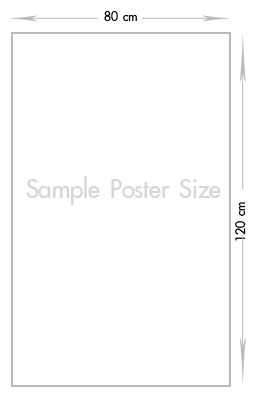 